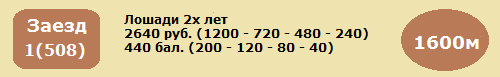 1  КЛАССИКА - гн.коб.фр. (Куатре Жульет - Классикави)      Л.Н.Косенковой(в аренде у К.А.Кнорр)      2.37,0      [365дн. 0: 0 0 0 0]     28 т/о  Мн С.М.ПУПКО29.09.13  481  2.37,0(4)кв.        С.М.Пупко_______________________________________________________2  ДУГЛАС - сер.жер.рус. (Грех - Дубрава)      ООО "Кушумский конный завод"      2.44,8      [365дн. 3: 0 0 0 0]     3 т/о   3к А.Н.ДУРНОПЬЯНОВ22.09.13  465  2.46,8(7)           А.Н.Дурнопьянов             Фантазерка 2.21,211.08.13  384  2.44,8(8)           А.Н.Дурнопьянов              Афина Дид 2.24,828.07.13  348  2.55,6(10)          А.Н.Дурнопьянов                    Риф 2.26,019.05.13  186  2.49,0(7)кв.        И.Н.Исаев_______________________________________________________3  ОМЕГА - гн.коб.рус. (Гданьск - Опушка)      С.В.Мешкова (р.в ООО "Мустанг")      2.36,4      [365дн. 0: 0 0 0 0]     19 т/о  Мн И.Л.КИСЕЛЕВ13.10.13  503  2.36,4(3)кв.        Л.В.Киселев_______________________________________________________4  УНИВЕРСАЛ - гн.жер.ам. (Принсли Вертуе - Уловка)      Ф.Р.Комарова (р.у В.М.Пупко)      2.34,6      [365дн. 3: 0 0 0 0]     1 т/о   2к В.В.ЮШИН22.09.13  465  2.35,2(6)           В.В.Юшин                    Фантазерка 2.21,208.09.13  448  2.42,1(7)           В.В.Юшин                       Галерея 2.26,716.06.13  261  2.43,2(13)          В.В.Юшин                       Хохлома 2.23,109.06.13  243  2.45,9(6)кв.        В.В.Юшин_______________________________________________________5  ВЕКТОР ЛОК - гн.жер.рус. (Крамер Бой - Верба)      Локотского к-з (в аренде у С.С.Маловой)	      2.41,2      [365дн. 2: 0 0 0 0]     19 т/о  Н.А.ЛУКАСЕВИЧ06.10.13  494  2.41,2(7)           И.Л.Киселев                     Галеон 2.23,015.09.13  452  2.41,5(11)          И.Л.Киселев                      Ангел 2.21,701.09.13  435  снят                                            21.07.13  336  снят                                                09.06.13  243  2.44,3(5)кв.        Л.В.Киселев_______________________________________________________6  РОЛЬ - гн.коб.ам. (Линди'с Блу Девил - Рахиль)      В.Я.Панченко(в аренде у ООО "Поворот В.П.")	      2.30,5      [365дн. 4: 0 0 0 0]     13 т/о  Мн А.В.ТРУТНЕВ06.10.13  494  2.30,5(5)           А.В.Трутнев                     Галеон 2.23,029.09.13  486  2.31,5(7)           Д.Н.Николин                    ШАМПАНЬ 2.23,608.09.13  448  2.33,0(6)           Д.Н.Николин                    Галерея 2.26,718.08.13  397  2.39,8(7)           Д.Н.Николин              Помпея Кантри 2.22,921.07.13  334  2.44,4(7)кв.        А.В.Трутнев_______________________________________________________7  КОНКОРД - рыж.жер.фр. (Куатре Жульет - Курия)      А.И.Злобина(в аренде у ООО к-з "Глушинка")      2.38,6      [365дн. 0: 0 0 0 0]     10 т/о  Мн А.С.КОЗЛОВ29.09.13  481  2.38,6(6)кв.        А.С.Козлов_______________________________________________________8  ПРОКАЗНИЦА ЛОК - вор.коб.рус. (Крамер Бой - Просторная)      ЗАО "Конный завод Локотской"	      2.38,8      [365дн. 1: 0 0 0 0]     2 т/о   3к И.С.КРАСНОПЕРОВА06.10.13  494  2.42,7(9)           О.И.Припадчев                   Галеон 2.23,029.09.13  481  2.38,8(7)кв.        Р.А.Габдрашитов_______________________________________________________9  ЭЛЬБРУС - гн.жер.рус. (Сингингинтзибриз - Эмблема)      А.С.Купцова (р. в Самарском к-з)      2.41,8      [365дн. 2: 0 0 0 0]     6 т/о   3к А.В.ПОПОВ06.10.13  494  2.41,8(8)           А.В.Попов                       Галеон 2.23,022.09.13  465  2.47,0(8)           А.В.Попов                   Фантазерка 2.21,208.09.13  436  2.46,3(3)кв.        А.В.Попов_______________________________________________________10  ВЕСТНИЦА ЛОК - т-гн.коб.рус. (Натиск - Валерия)      ЗАО "Конный завод Локотской"      2.30,5      [365дн. 1: 0 0 0 1]     2 т/о   2к К.А.СОКОЛОВА06.10.13  494  2.30,5(4)           К.А.Соколова                    Галеон 2.23,022.09.13  464  2.37,2(3)кв.        Р.А.Габдрашитов_______________________________________________________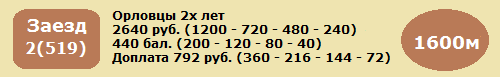 1  ФОЛЬЦ - сер.жер. (Лотос - Фемида)      А.Ф.Кнорра и В.С.Толстопятова (р.у К.Н.Мельникова)		      2.36,2      [365дн. 3: 0 0 0 0]     5 т/о   3к Р.П.КИСЕЛЕВ06.10.13  502  2.31,7(5)г.к с.     Р.П.Киселев               Изумительная 2.23,715.09.13  451  2.36,2(11)          Р.П.Киселев                    Флорист 2.19,001.09.13  432  2.39,5(8)           Р.П.Киселев                    Ватибор 2.26,218.08.13  396  2.41,0(5)кв.        Р.П.Киселев05.05.13  148  снят_______________________________________________________2  КАСАТКА - рыж.коб. (Куплет - Капелла)      Хреновского к-з	      2.39,8      [365дн. 3: 0 0 0 0]     21 т/о  2к Е.Ю.ОСИПОВ13.10.13  507  2.40,7(9)           Е.Ю.Осипов                    Портленд 2.23,529.09.13  482  2.39,8(7)           Е.Ю.Осипов                    ЛАПЧАТКА 2.22,822.09.13  468  снята                                              08.09.13  437  2.40,7(5)           Е.Ю.Осипов                       Копна 2.34,3_______________________________________________________3  ПАФОС - св.-гн.жер. (Фейерверк - Пасека)      ОАО "Московский конзавод N1"		      2.39,6      [365дн. 5: 0 0 0 0]     20 т/о  Мн А.П.ГРИШИН13.10.13  507  2.40,7(10)          В.П.Гришин                    Портленд 2.23,513.07.13  321  2.39,6(6)           А.П.Гришин                     Историк 2.19,123.06.13  287  2.42,9(5)           А.П.Гришин                      Камбия 2.36,009.06.13  252  2.41,4(9)           А.П.Гришин                       Прима 2.25,222.05.13  203  2.43,1(7)           А.П.Гришин                     Бумазея 2.30,6_______________________________________________________4  БЕГЛЕЦ - рыж.жер.орл. (Лакей - Беспросветная)      Чесменского к-з (в аренде у В.А.Шеховцова)      2.32,3      [365дн. 5: 0 0 0 0]     31 т/о  2к В.А.ШЕХОВЦОВ06.10.13  502  2.32,3(6)           В.А.Шеховцов              Изумительная 2.23,722.09.13  479  2.38,1(7)           В.А.Шеховцов                   Колибри 2.23,008.09.13  437  2.36,4(2)г.к с.     В.А.Шеховцов                     Копна 2.34,301.09.13  427  2.44,6(12)          В.А.Шеховцов                   Бумазея 2.28,911.08.13  393  2.37,5(7)г.к с.     В.А.Шеховцов                   Историк 2.22,4_______________________________________________________5  ЗВЕЗДОПАД - вор.жер. (Дротик - Зебра)      Р.А.Аскарова (р.в Пермском к-з)      2.31,3      [365дн. 2: 0 0 0 1]     24 т/о  3к В.Ф.КУЛЫГИН06.10.13  502  2.31,3(4)           В.Ф.Кулыгин               Изумительная 2.23,722.09.13  464  2.36,7(2)кв.        В.Ф.Кулыгин08.09.13  437  снят                                                09.06.13  252  2.44,3(11)          В.Ф.Кулыгин                      Прима 2.25,226.05.13  217  2.45,9(7)кв.        В.Ф.Кулыгин_______________________________________________________6  КАЛИМБА - рыж.коб. (Биатлон - Кичка)      И.И.Алексеева (р.в ОАО "Московский конзавод №1")      2.27,3      [365дн. 6: 0 0 0 2]     28 т/о  Мн Ю.И.КАШКОВСКАЯ29.09.13  482  2.27,7(4)           С.М.Пупко                     ЛАПЧАТКА 2.22,801.09.13  432  2.27,3(4)           С.М.Пупко                      Ватибор 2.26,211.08.13  394  2.37,7(6)           Ю.И.Кашковская                  Коньяк 2.27,228.07.13  360  2.38,8(9)           Ю.И.Кашковская               Кимберлит 2.25,813.07.13  321  2.39,0(5)           И.В.Коломеец                   Историк 2.19,1_______________________________________________________7  ЗОВ - сер.жер. (Вулкан - Зима)      Чесменского к-з(в аренде у В.Н.Щербакова)      2.30,7      [365дн. 6: 0 0 1 0]     25 т/о  1к В.Н.ЩЕРБАКОВ06.10.13  502  2.30,7(3)           В.Н.Щербаков              Изумительная 2.23,722.09.13  479  2.34,0(6)           В.Н.Щербаков                   Колибри 2.23,001.09.13  432  2.55,5(12)н.х.      В.Н.Щербаков                   Ватибор 2.26,218.08.13  405  2.34,7(10)          В.Н.Щербаков                 Кимберлит 2.20,704.08.13  373  2.34,2(6)           В.Н.Щербаков                  Сингапур 2.21,5_______________________________________________________8  ГОПАК - т-сер.жер. (Папирус-Гуселька)      А.А.Казакова      2.40,3      [365дн. 4: 0 0 1 0]     17 т/о  2к Е.Н.ЛОГВИНА06.10.13  502  2.42,9(8)           Е.Н.Логвина               Изумительная 2.23,722.09.13  479  2.40,3(8)           Е.Н.Логвина                    Колибри 2.23,008.09.13  437  2.40,6(3)           Е.Н.Логвина                      Копна 2.34,301.09.13  432  2.46,3(9)           Я.С.Логвин                     Ватибор 2.26,211.08.13  379  2.43,2(3)кв.        Е.Н.Логвина_______________________________________________________9  БАРСКАЯ ПРИЧУДА - т.-сер.коб. (Папирус - Балтика)      А.А.Казакова	      2.31,9      [365дн. 5: 0 0 1 1]     17 т/о  Мн Я.С.ЛОГВИН21.07.13  335  2.36,0(7)н.х.       Я.С.Логвин                     Золотка 2.32,216.06.13  262  2.34,1(5)           Я.С.Логвин                       Жилет 2.22,629.05.13  221  2.31,9(6)           Я.С.Логвин                     Колибри 2.24,622.05.13  203  2.39,1(3)           Я.С.Логвин                     Бумазея 2.30,605.05.13  162  2.40,1(4)           Я.С.Логвин                    Портленд 2.30,0_______________________________________________________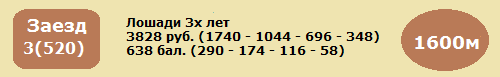 1  ХАЛЦЕДОН - гн.жер.рус. (Медоубрэнч Лоу - Хваткая)      А.Ф.Кнорра (р.в ОАО "Московский конзавод №1")      2.15,8      [365дн. 5: 0 0 0 0]     28 т/о  1к И.В.КОЛОМЕЕЦ06.10.13  492  2.17,4(7)           И.В.Коломеец                 Флора Лок 2.14,901.09.13  428  снят                                              18.08.13  407  2.15,8(6)           И.В.Коломеец                   Диамант 2.06,428.07.13  349  2.17,4(6)           И.В.Коломеец                   Планида 2.14,107.07.13  302  2.17,3(8)           И.В.Коломеец                Трансвааль 2.09,2_______________________________________________________2  БАРСЕЛОНА - гн.коб.ам. (Донэрэйл - Бихэв Ас)      В.И.Руднева и Е.В.Руднева      2.11,7      [365дн. 8: 0 1 0 0]     24 т/о  2к Е.В.РУДНЕВ08.09.13  446  2.11,7(2)           Е.В.Руднев                   Висла Лок 2.10,318.08.13  407  2.14,5(5)           О.В.Андриевский                Диамант 2.06,411.08.13  388  съех.               О.В.Андриевский               Деми Мур 2.09,123.06.13  285  2.25,0(8)           О.В.Андриевский             Комплимент 2.10,601.06.13  227  2.20,2(8)           Е.В.Руднев                  Песняр Лок 2.07,6_______________________________________________________3  ПОВИЛИКА ЛОК - гн.коб.рус. (Кверидо Лав - Пелена)      ЗАО "Конный завод Локотской"      2.12,7      [365дн. 12: 0 0 1 2]    9 т/о   2к А.Н.РАХМАНИНА22.09.13  475  2.20,1(8)           А.Н.Рахманина              Динамит "Ч" 2.04,301.09.13  428  2.20,0(6)           А.Н.Рахманина                  Диамант 2.13,611.08.13  388  2.12,7(3)           А.Н.Рахманина                 Деми Мур 2.09,128.07.13  349  2.15,6(4)           А.Н.Рахманина                  Планида 2.14,113.07.13  324  2.16,8(7)           А.Н.Рахманина            Фауст Гановер 2.03,3_______________________________________________________4  ПАРАД ПОБЕДЫ - гн.жер.рус.(Беди Беди - Погремушка)      ООО "Алексинский конный завод" (р.в Смоленском к-з)	      2.21,0      [365дн. 1: 0 0 1 0]     6 т/о   3к А.В.ПОПОВ06.10.13  491  2.27,8(6)кв.        А.В.Попов21.10.12  493  2.21,0(3)           К.С.Матвеева               Элегант Лок 2.15,307.10.12  456  2.33,4(9)           И.С.Красноперова               Персона 2.11,023.09.12  432  2.25,4(2)           С.Н.Матвеев                   Фосфорит 2.24,102.09.12  391  2.40,2(9)           И.С.Красноперова              Балканка 2.22,0_______________________________________________________5  ПРОФИТ - гн.жер.рус.(Приказ СИН - Фотография)      Куроптева (р.в "АВТОДОРМЕХ-КОМПЛЕКС")      2.13,8      [365дн. 6: 0 1 1 0]     26 т/о  Мн А.Н.ЯКУБОВ06.10.13  492  2.20,5(8)           А.Н.Якубов                   Флора Лок 2.14,929.09.13  480  2.13,8(3)кв.        А.Н.Якубов15.05.13  180  снят                                             10.03.13  107  2.27,1(3)           А.Н.Якубов                     Касатка 2.19,203.02.13  52    2.18,9(2)           А.Н.Якубов                      Ласка 2.18,7_______________________________________________________6  РАДОСТЬ - гн.коб.фр. (Нот Дистурб - Регина Невада)      В.Б.Эстрова (р.у Л.Н.Косенковой)      2.14,6      [365дн. 14: 0 2 3 1]    24 т/о  3к В.Ф.КУЛЫГИН06.10.13  492  2.17,2(6)           В.Ф.Кулыгин                  Флора Лок 2.14,922.09.13  475  2.19,8(7)           В.Ф.Кулыгин                Динамит "Ч" 2.04,308.09.13  446  2.14,6(6)           В.Ф.Кулыгин                  Висла Лок 2.10,325.08.13  417  2.17,9(8)           В.Ф.Кулыгин                Лексика Лок 2.11,007.07.13  302  2.16,0(6)           В.Ф.Кулыгин                 Трансвааль 2.09,2_______________________________________________________7  ФОСФОРИТ - т.-гн.жер.ам. (Фронд - Фантогаро)      В.С.Аверина и Х.М.Юсипова      2.09,0      [365дн. 7: 2 0 0 0]     33 т/о  Мн Ю.К.РЕПИН06.10.13  491  2.14,4(4)кв.        Ю.К.Репин11.08.13  388  снят                                             28.07.13  362  снят                                       09.06.13  255  2.09,0(1)           А.Г.Несяев                    Фосфорит 2.09,029.05.13  218  2.22,8(5)           А.Г.Несяев                      Ротару 2.12,9_______________________________________________________8  ПИАСТР КАНТРИ - гн.жер.рус. (Асмарал - Порфира)      Чуканова и Фоминой (р.у Кондрашевой)      2.10,6      [365дн. 16: 0 3 1 2]    1 т/о   2к А.К.ФЕДОРЕНКОВ06.10.13  492  2.16,3(5)           А.К.Федоренков               Флора Лок 2.14,929.09.13  483  2.24,1(5)           А.К.Федоренков                  ФЛОКСА 2.09,928.07.13  362  2.12,0(7)           А.К.Федоренков           Фауст Гановер 2.00,513.07.13  324  2.16,8(8)           А.К.Федоренков           Фауст Гановер 2.03,309.06.13  253  2.13,4(5)           А.К.Федоренков                   Пегас 2.09,1_______________________________________________________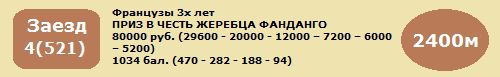 1  АЛЛЮР Д'АЛУЕТТ - рыж.коб.фр. (Дефи д'Ану - Мон Эжери)      А.А.Острягина (р.во Франции)      2.14,6      [365дн. 1: 0 0 0 0]     23 т/о  Мн В.В.СУЧКОВ06.10.13  501  2.14,6(8)           В.В.Сучков             Эхнатон Дю Лила 2.06,815.09.13  449  2.17,7(4)кв.        В.В.Сучков_______________________________________________________2  ОБАД ДЮ САБЛИЕ - гн.коб.фр. (Орси Дрим - Лир Мелуаз)      Локотского к-з (р.во Франции)	      2.07,9      [365дн. 6: 0 1 0 2]     2 т/о   Мн Р.А.ГАБДРАШИТОВ06.10.13  501  2.08,4(5)           Р.А.Габдрашитов        Эхнатон Дю Лила 2.06,822.09.13  471  3.37,1(5)           О.И.Припадчев          Эхнатон Дю Лила 3.17,308.09.13  442  2.25,9(5)           Р.А.Габдрашитов        Эхнатон Дю Лила 2.08,311.08.13  389  3.25,5(4)           Р.А.Габдрашитов                   Апия 3.17,628.07.13  358  2.07,9(4)           Р.А.Габдрашитов          Аликат Де Пре 2.06,7_______________________________________________________3  АЛИКАТ ДЕ ПРЕ - гн.коб.фр. (Лет'с Гоу Элонг - Квинеа де Пинс)      Е.И.Кочетковой (р.во Франции)      2.06,7      [365дн. 4: 1 0 1 0]     15 т/о  2к С.Е.ТРУФАНОВ06.10.13  501  2.11,6(6)           С.Е.Труфанов           Эхнатон Дю Лила 2.06,822.09.13  471  снята                                      25.08.13  410  3.36,5(6)           С.Е.Труфанов           Эхнатон Дю Лила 3.16,828.07.13  358  2.06,7(1)           С.Е.Труфанов             Аликат Де Пре 2.06,707.07.13  314  2.09,0(3)           С.Е.Труфанов                      Апия 2.08,5_______________________________________________________4  ОЛНЕ ДЮ САБЛИЕ - гн.коб.фр. (Орси Дрим - Онсе)      А.А.Острягина (р.во Франции)      2.07,8      [365дн. 6: 0 2 1 1]     9 т/о   1к А.М.СЕВАЛЬНИКОВ06.10.13  501  2.07,8(4)           А.Н.Рахманина          Эхнатон Дю Лила 2.06,815.09.13  456  2.11,6(2)           А.М.Севальников                Диамант 2.10,508.09.13  442  снята                                    25.08.13  410  3.19,1(5)           А.Н.Рахманина          Эхнатон Дю Лила 3.16,811.08.13  389  3.18,7(3)           А.М.Севальников                   Апия 3.17,6_______________________________________________________5  АПИЯ - гн.коб.фр.(Роклин - Хелль де Клерланд)      Еланского к-з (р.во Франции)      2.05,5      [365дн. 19: 5 5 1 2]    12 т/о  Мн С.А.МАТВЕЕВ06.10.13  501  2.11,6(7)           С.А.Матвеев            Эхнатон Дю Лила 2.06,822.09.13  471  3.18,8(2)           И.Ю.Куцё               Эхнатон Дю Лила 3.17,308.09.13  442  2.08,8(2)           И.Ю.Куцё               Эхнатон Дю Лила 2.08,325.08.13  410  3.18,4(4)           С.А.Матвеев            Эхнатон Дю Лила 3.16,811.08.13  389  3.17,6(1)           С.А.Матвеев                       Апия 3.17,6_______________________________________________________6  ЭХНАТОН ДЮ ЛИЛА - гн.жер.фр. (Уазо де Фё - Кетти дю Лила)      Еланского к-з (р.во Франции)      2.02,9      [365дн. 12: 11 1 0 0    12 т/о   В.С.МАТВЕЕВ06.10.13  501  2.06,8(1)           В.С.Матвеев            Эхнатон Дю Лила 2.06,822.09.13  471  3.17,3(1)           С.А.Матвеев            Эхнатон Дю Лила 3.17,308.09.13  442  2.08,3(1)           В.С.Матвеев            Эхнатон Дю Лила 2.08,325.08.13  410  3.16,8(1)           В.С.Матвеев            Эхнатон Дю Лила 3.16,818.08.13  395  2.08,3(1)кв.        С.А.Матвеев_______________________________________________________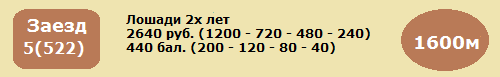 1  ПОБЕДИТЕЛЬ - т-гн.жер.ам. (Бертолио - Пепельная)      В.Я.Панченко(в аренде у ООО "Поворот В.П.")      2.37,9      [365дн. 6: 0 0 1 0]     6 т/о   2к Д.Н.НИКОЛИН22.09.13  476  2.37,9(7)           А.В.Попов                    Мистер Бу 2.21,908.09.13  448  2.44,0(8)           А.В.Попов                      Галерея 2.26,701.09.13  422  2.37,9(8)           А.В.Попов                     Экспресс 2.26,318.08.13  408  2.39,7(10)          А.В.Попов                 Детектор Лжи 2.18,904.08.13  376  снят              _______________________________________________________2  РЭМБО - гн.жер.ам. (Бертолио - Руса)      В.Я.Панченко и Э.И.Мордуховича		      2.26,8      [365дн. 4: 0 0 0 2]     1 т/о   2к Е.М.КАРАСЕВА06.10.13  496  2.26,8(8)           В.М.Пупко                   Касабланка 2.17,715.09.13  452  2.28,0(4)           В.М.Пупко                        Ангел 2.21,701.09.13  435  снят                                          18.08.13  397  2.42,7(10)          В.М.Пупко                Помпея Кантри 2.22,902.06.13  239  2.39,9(4)           В.М.Пупко                    Фраза Лок 2.28,0_______________________________________________________3  ТОСТ - т-гн.жер.рус. (Слипи Бу - Трепетная)      В.Я.Панченко(в аренде у ООО "Поворот В.П.")      2.24,9      [365дн. 5: 0 0 1 0]     13 т/о  Мн А.В.ТРУТНЕВ06.10.13  496  2.26,7(7)           Д.Н.Николин                 Касабланка 2.17,715.09.13  463  2.24,9(7)           А.В.Трутнев                  Фраза Лок 2.16,418.08.13  397  2.35,6(3)           А.В.Трутнев              Помпея Кантри 2.22,921.07.13  336  2.43,0(5)           А.В.Трутнев                     Гарпун 2.23,607.07.13  307  2.39,9(8)           Д.Н.Николин                     Англия 2.18,3_______________________________________________________4  ВОЛЬФРАМ - гн.жер.ам. (Фронд - Вики)      В.С.Аверина и Х.М.Юсипова      2.24,9      [365дн. 8: 0 1 0 0]     33 т/о  Мн Ю.К.РЕПИН06.10.13  496  2.27,8(9)           Ю.К.Репин                   Касабланка 2.17,701.09.13  422  снят                                             11.08.13  384  2.24,9(2)           Ю.К.Репин                    Афина Дид 2.24,828.07.13  352  2.32,6(10)          Ю.К.Репин                        Корби 2.15,713.07.13  323  2.32,8(10)          С.Д.Гаврилов                     Десна 2.11,9_______________________________________________________5  ЦАРЬ-ГРАД - т.-гн.жер.рус. (Главком - Царица)      М.Н.Ромадиной (р. у А.В.Осипова)		      2.19,4      [365дн. 7: 0 1 0 0]     7 т/о   1к И.Д.МИХАЙЛОВИЧ06.10.13  496  2.19,4(5)           И.Д.Михайлович              Касабланка 2.17,708.09.13  438  2.20,9(6)           И.Д.Михайлович                   Баффи 2.15,701.09.13  433  2.28,4(8)           И.Д.Михайлович             Везувий Лок 2.22,611.08.13  387  снят                                                 28.07.13  348  2.30,5(2)           И.Д.Михайлович                     Риф 2.26,0_______________________________________________________6  ШАМПАНЬ - гн.коб.рус. (Джон Хенри - Шангрила)      О.А.Никогосяна (р.в ООО "Агрофирма Актай")      2.23,6      [365дн. 6: 1 0 0 0]     23 т/о  Мн В.В.СУЧКОВ29.09.13  486  2.23,6(1)           В.В.Сучков                     ШАМПАНЬ 2.23,615.09.13  452  2.30,7(6)           В.В.Сучков                       Ангел 2.21,718.08.13  397  2.38,8(6)           В.В.Сучков               Помпея Кантри 2.22,928.07.13  348  2.36,9(7)           В.В.Сучков                         Риф 2.26,002.06.13  239  2.43,4(9)           М.Г.Калинина                 Фраза Лок 2.28,0_______________________________________________________7  ПУТЕВКА - гн.коб.рус. (Кобра Лобелл - Пустошь)      А.В.Шокан (р.в ОАО "ПКЗ им.В.И.Чапаева")      2.18,7      [365дн. 4: 0 1 1 0]     18 т/о  Мн Е.В.ЧЕФРАНОВА06.10.13  496  2.18,7(3)           Е.В.Чефранова               Касабланка 2.17,715.09.13  452  2.24,2(2)           Е.В.Чефранова                    Ангел 2.21,718.08.13  397  2.39,8(9)           Ю.Ю.Дробышевская         Помпея Кантри 2.22,928.07.13  348  2.37,1(9)           Ю.Ю.Дробышевская                   Риф 2.26,007.07.13  301  2.43,3(4)кв.        Ю.Ю.Дробышевская_______________________________________________________8  АНГЛИЯ - гн.коб.рус. (Нансачтинг - Артемида)      ООО "Злынский конезавод"      2.16,5      [365дн. 7: 1 0 0 1]     10 т/о  Мн В.И.ЕГОРОВ29.09.13  488  2.18,3(4)г.к с.     В.И.Егоров                  ГАВАНА ЛОК 2.16,901.09.13  431  2.31,2(6)           В.И.Егоров                       Баффи 2.21,218.08.13  398  2.25,4(7)           В.И.Егоров                       Десна 2.12,804.08.13  374  2.16,5(6)           В.И.Егоров                   Чипполино 2.10,321.07.13  343  2.21,4(5)пр.        В.И.Егоров                     Люцерна 2.19,2_______________________________________________________9  ПОППУРИ - гн.коб.ам. (Рангоут - Пиперония)      К.А.Кнорра (р. в Алексинском к-з)		      2.22,5      [365дн. 6: 0 2 0 0]     5 т/о   Мн Л.В.ТАНИШИНА22.09.13  478  2.22,5(6)           Р.П.Киселев                    Олимпия 2.14,701.09.13  433  2.22,6(2)           Л.В.Танишина               Везувий Лок 2.22,604.08.13  376  2.19,2(2)г.к с.     Л.В.Танишина               Полонез Лок 2.18,821.07.13  343  2.31,9(10)          Р.А.Шепелев                    Люцерна 2.19,213.07.13  319  снята                                         _______________________________________________________10  ГАРУС - гн.жер.рус. (Пауэр Ту Чарм - Гаштель)      ООО "Прилепский ПКЗ"	      2.20,4      [365дн. 6: 0 0 2 3]     1 т/о   Мн С.М.ПУПКО29.09.13  490  2.20,4(4)           В.М.Пупко                        ДЕСНА 2.16,201.09.13  433  2.23,1(3)           В.М.Пупко                  Везувий Лок 2.22,611.08.13  387  2.30,5(4)           Е.М.Карасева                     Лапта 2.24,428.07.13  352  2.21,8(4)           В.М.Пупко                        Корби 2.15,707.07.13  316  2.31,3(5)           В.М.Пупко                Универсальная 2.18,4_______________________________________________________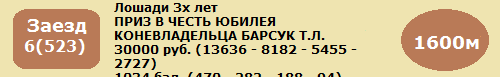 1  ПАТРУЛЬ ЛОК - гн.жер.рус. (Реал Лидер - Посадка)      К.А.Соколовой (р.в Локотском к-з)      2.05,4      [365дн. 16: 1 2 6 2]    2 т/о   2к К.А.СОКОЛОВА29.09.13  487  2.08,8(3)           К.А.Соколова                 РУБИН ДИД 2.07,908.09.13  440  3.16,5(4)           К.А.Соколова           Бедфорд Гановер 3.14,325.08.13  418  2.07,9(3)           К.А.Соколова           Бедфорд Гановер 2.06,818.08.13  401  2.05,4(2)           К.А.Соколова                 Панда "Ч" 2.04,904.08.13  372  2.09,5(5)           К.А.Соколова                 Рубин Дид 2.04,8_______________________________________________________2  ПАНДОРА - гн.коб.рус. (Нансачтинг - Плутовка)      М.А.Тынянова      2.07,2      [365дн. 6: 0 0 0 1]     6 т/о   3к Т.Н.ЯРАГИНА13.10.13  506  съех.               Т.Н.Ярагина            Бедфорд Гановер 2.07,215.09.13  449  2.13,6(2)кв.        Т.Н.Ярагина28.04.13  142  2.15,6(7)           А.В.Попов              Эхнатон Дю Лила 2.11,021.04.13  123  2.37,4(7)н.х.       А.В.Попов               Фром Тзи Ваулт 2.06,324.03.13  115  2.14,0(5)           А.В.Попов                         Апия 2.12,2_______________________________________________________3  КОРАЛИЯ - гн.коб.рус.(Медоубрэнч Лоу - Каролина)      Московского к-з      2.07,0      [365дн. 12: 3 2 1 2]    20 т/о  Мн А.П.ГРИШИН22.09.13  470  2.12,7(1)           Г.В.Макаревич                  Коралия 2.12,715.09.13  462  снята                                         01.09.13  424  2.16,3(4)           А.П.Гришин                     Черемша 2.14,911.08.13  386  2.07,0(2)           А.П.Гришин             Бедфорд Гановер 2.06,921.07.13  342  2.12,2(5)           А.П.Гришин                  Песняр Лок 2.08,9_______________________________________________________4  ФОРПОСТ ЛОК - гн.жер.фр.(Прайм Проспект - Фэнтэзи Гар)      А.Ф.Кнорра и В.С.Толстопятова (р.в Локотском к-з)      2.08,1      [365дн. 11: 1 3 2 1]    17 т/о  1к А.А.ПЛЕССЕР01.09.13  424  2.16,5(5)           А.А.Плессер                    Черемша 2.14,918.08.13  401  2.11,2(6)           А.А.Плессер                  Панда "Ч" 2.04,926.05.13  213  2.10,2(4)           А.А.Плессер                       Апия 2.08,705.05.13  154  2.10,9(5)           А.А.Плессер             Фром Тзи Ваулт 2.04,224.03.13  115  2.12,2(2)           А.А.Плессер                       Апия 2.12,2_______________________________________________________5  ПЕГАС - гн.жер.ам. (Стэгс Брес - Перла Принс)      М.А.Тынянова      2.05,6      [365дн. 15: 3 5 3 0]    11 т/о  1к В.П.КОНДРАТЮК06.10.13  500  2.05,6(2)           В.П.Кондратюк             Бонсаи Линди 2.03,815.09.13  455  3.16,5(2)           В.П.Кондратюк           Фром Тзи Ваулт 3.15,508.09.13  440  3.15,0(3)           В.П.Кондратюк          Бедфорд Гановер 3.14,325.08.13  418  2.06,9(2)           В.П.Кондратюк          Бедфорд Гановер 2.06,828.07.13  362  2.06,9(3)           В.П.Кондратюк            Фауст Гановер 2.00,5_______________________________________________________6  РУБИН ДИД - т-гн.жер.ам.(Нью энд Ноутабл - Рига)      А.Е.Калиненкова (р.у И.Д.Демкина)      2.01,6      [365дн. 14: 4 3 2 0]    22 т/о  Мн В.В.ПЕТРОВ29.09.13  487  2.07,9(1)           В.В.Петров                   РУБИН ДИД 2.07,908.09.13  443  2.04,0(2)           В.В.Петров                Бонсаи Линди 2.03,218.08.13  400  2.01,6(2)           В.В.Петров                 Динамит "Ч" 2.00,504.08.13  372  2.04,8(1)           В.В.Петров                   Рубин Дид 2.04,814.07.13  327  2.04,2(3)           В.В.Петров                 Динамит "Ч" 2.02,0_______________________________________________________7  ФРОМ ТЗИ ВАУЛТ - гн.жер.ам. (Кантаб Холл - Пайн Бус)      А.Ф.Кнорра,М.А.Тынянова и В.С.Толстопятова(р.в США)      1.58,9      [365дн. 10: 8 1 0 0]    5 т/о   Мн В.К.ТАНИШИН15.09.13  455  3.15,5(1)           Л.В.Танишина            Фром Тзи Ваулт 3.15,525.08.13  412  3.07,9(1)           В.К.Танишин             Фром Тзи Ваулт 3.07,913.07.13  324  2.03,5(2)           В.К.Танишин              Фауст Гановер 2.03,316.06.13  263  1.58,9(1)           В.К.Танишин             Фром Тзи Ваулт 1.58,902.06.13  229  2.20,8(7)           В.К.Танишин              Фауст Гановер 2.04,9_______________________________________________________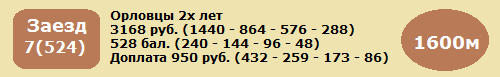 1  КОПНА - сер.коб. (Псевдоним - Келья)      Чесменского к-з(в аренде у В.А.Шеховцова)      2.34,3      [365дн. 3: 1 0 0 0]     31 т/о  2к В.А.ШЕХОВЦОВ13.10.13  507  снята                                             29.09.13  489  2.35,1(7)           В.А.Шеховцов                   КОЛИБРИ 2.21,708.09.13  437  2.34,3(1)           О.В.Шеховцова                    Копна 2.34,318.08.13  405  2.44,2(12)          В.А.Шеховцов                 Кимберлит 2.20,704.08.13  364  2.48,3(4)кв.        В.А.Шеховцов_______________________________________________________2  КОНЬЯК - рыж.жер. (Ковбой - Крошечка)      ООО "Серп" (р.в Пермском к-з)      2.24,8      [365дн. 5: 1 0 0 1]     28 т/о  Мн С.М.ПУПКО29.09.13  489  2.24,8(4)           С.М.Пупко                      КОЛИБРИ 2.21,701.09.13  427  2.35,8(8)           С.М.Пупко                      Бумазея 2.28,911.08.13  394  2.27,2(1)           С.М.Пупко                       Коньяк 2.27,221.07.13  334  2.34,3(2)кв.        С.М.Пупко07.07.13  304  2.37,8(7)           И.В.Коломеец                      Болт 2.26,5_______________________________________________________3  ПАПОРОТНИК - вор.жер. (Каньон - Полоска)      ООО "Поворот В.П." (р.в ОАО "Конезавод "Новотомниково")      2.23,7      [365дн. 5: 0 1 2 0]     18 т/о  Мн Е.В.ЧЕФРАНОВА06.10.13  502  2.23,7(2)           Е.В.Чефранова             Изумительная 2.23,722.09.13  479  2.26,3(3)           Е.В.Чефранова                  Колибри 2.23,001.09.13  432  2.27,2(3)           Е.В.Чефранова                  Ватибор 2.26,218.08.13  405  2.28,9(6)           Е.В.Чефранова                Кимберлит 2.20,704.08.13  373  2.32,0(3)пр.        Е.В.Чефранова                 Сингапур 2.21,5_______________________________________________________4  ПАЛЕХ - гн.жер. (Люкс - Пальмира)      Е.Л.Ионовой (р.в Хреновском к-з)      2.24,1      [365дн. 7: 0 1 2 0]     18 т/о  2к Е.Л.ИОНОВА29.09.13  482  2.24,1(2)           Е.Л.Ионова                    ЛАПЧАТКА 2.22,815.09.13  451  2.29,3(10)          Е.Л.Ионова                     Флорист 2.19,001.09.13  432  2.28,9(5)           Е.Л.Ионова                     Ватибор 2.26,211.08.13  393  2.30,8(6)           Е.Л.Ионова                     Историк 2.22,428.07.13  360  2.38,7(8)           Е.Л.Ионова                   Кимберлит 2.25,8_______________________________________________________5  БОЛТ - сер.жер. (Лотос - Бремя)      А.Ф.Кнорра и В.С.Толстопятова (р.у К.Н.Мельникова)		      2.26,1      [365дн. 7: 1 1 0 0]     5 т/о   Мн Л.В.ТАНИШИНА06.10.13  498  2.26,1(6)           Л.В.Танишина                   Флорист 2.18,701.09.13  427  2.37,4(9)           Л.В.Танишина                   Бумазея 2.28,904.08.13  366  2.30,3(6)           Л.В.Танишина                    Камбия 2.23,821.07.13  335  2.34,4(2)           Л.В.Танишина                   Золотка 2.32,207.07.13  304  2.26,5(1)           Л.В.Танишина                      Болт 2.26,5_______________________________________________________6  ИЗУМИТЕЛЬНАЯ - т.-сер.коб. (Аспект - Индуска)      А.А.Казакова		      2.23,7      [365дн. 9: 1 0 2 2]     17 т/о  Мн Я.С.ЛОГВИН06.10.13  502  2.23,7(1)           Я.С.Логвин                Изумительная 2.23,722.09.13  479  2.27,0(4)           Я.С.Логвин                     Колибри 2.23,008.09.13  447  2.26,3(6)           Я.С.Логвин                     Историк 2.23,801.09.13  427  2.42,1(10)          Я.С.Логвин                     Бумазея 2.28,911.08.13  394  2.29,6(3)           Я.С.Логвин                      Коньяк 2.27,2_______________________________________________________7  СИНГАПУР - сер.жер. (Набат - Саванна)      ООО "Кушумский конный завод"      2.21,5      [365дн. 3: 1 0 0 1]     3 т/о   Мн И.Н.ИСАЕВ22.09.13  468  2.22,7(4)           И.Н.Исаев                      Историк 2.19,604.08.13  373  2.21,5(1)           И.Н.Исаев                     Сингапур 2.21,516.06.13  262  2.38,9(9)           О.Б.Исаева                       Жилет 2.22,605.05.13  148  2.47,5(5)кв.        О.Б.Исаева_______________________________________________________8  ЗАГОРСК - сер.жер. (Рубин - Земля)      ООО "ЛАГ-Сервис+"	      2.18,8      [365дн. 7: 0 3 2 1]     21 т/о  Мн В.В.БУРУЛЕВ06.10.13  498  2.18,8(2)           В.В.Бурулев                    Флорист 2.18,729.09.13  489  2.24,3(3)           В.В.Бурулев                    КОЛИБРИ 2.21,715.09.13  451  2.22,7(3)           В.В.Бурулев                    Флорист 2.19,001.09.13  427  2.29,5(2)           В.В.Бурулев                    Бумазея 2.28,904.08.13  373  2.25,4(2)           В.В.Бурулев                   Сингапур 2.21,5_______________________________________________________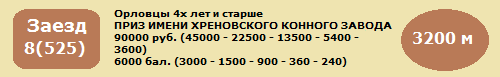 1  БОИНГ - св.-гн.жер. (Осевой - Батарея)      А.В.Лосева (р.в Завиваловском к-з)      2.06,9      [365дн. 20: 1 2 1 2]    31 т/о  2к В.А.ШЕХОВЦОВ13.10.13  504  2.09,5(2)кв.        В.А.Шеховцов22.09.13  474  2.28,9(14)пр.       В.Кушталь                        Оникс 2.09,122.09.13  469  2.12,7(9)           А.Т.Ские                    Тайник Лок 2.10,115.09.13  453  3.20,1(6)           В.А.Шеховцов                    Крикет 3.15,708.09.13  445  2.21,3(8)л.сб.      В.А.Шеховцов                   Неаполь 2.08,3_______________________________________________________2  ЖЕЛАННЫЙ - рыж.жер.р.2005 г.(Лакей - Жаркая Пора)      Чесменского к-з(в аренде у В.Н.Сергеева)      2.03,3      [365дн. 5: 0 4 0 0]       Мн В.Н.СЕРГЕЕВ25.08.13  415  2.14,3(12)          В.Н.Сергеев                       Пеон 2.03,407.07.13  311  3.24,8(2)           В.Н.Сергеев                   Заветный 3.24,801.07.13  298  2.04,5(2)           В.Н.Сергеев                   Заветный 2.03,720.01.13  31    3.19,1(2)           В.Н.Сергеев                     Жетон 3.18,825.11.12  548  снят                                              _______________________________________________________3  ЖЕТОН - гн.жер.р.2007г. (Трафарет - Жар-Птица)      Ю.Я.Есина и Чесменского к-з      2.04,8      [365дн. 7: 3 4 0 0]     8 т/о   Мн А.Г.НЕСЯЕВ06.10.13  491  2.08,4(2)кв.        А.Г.Несяев05.05.13  155  2.08,6(2)           А.Г.Несяев                    Заветный 2.07,828.04.13  134  2.11,0(7)кв.        А.Г.Несяев20.01.13  31    3.18,8(1)           А.Г.Несяев                      Жетон 3.18,806.01.13  8      2.10,2(1)           А.Г.Несяев                     Жетон 2.10,2_______________________________________________________4  ЖАРКИЙ ПОЦЕЛУЙ - гн.жер. (Поборник - Жар-Птица)      Чесменского к-з (в аренде у В.А. Шеховцова)      2.06,2      [365дн. 27: 6 3 3 7]    31 т/о  2к О.В.ШЕХОВЦОВА06.10.13  495  2.09,9(5)           О.В.Шеховцова                 Заветный 2.08,115.09.13  453  3.20,0(5)           О.В.Шеховцова                   Крикет 3.15,701.09.13  434  2.14,6(1)           О.В.Шеховцова           Жаркий Поцелуй 2.14,625.08.13  413  3.15,3(3)           О.В.Шеховцова                   Крикет 3.13,918.08.13  402  2.10,2(4)           О.В.Шеховцова                 Заветный 2.06,3_______________________________________________________5  ЛЕТОПИСЕЦ - гн.жер.р.2008 г.(Попугай - Любопытная)      Алтайского к-з      2.05,3      [365дн. 5: 0 2 0 1]     23 т/о  Мн В.В.СУЧКОВ22.09.13  474  2.10,4(2)           Я.М.Раисан                       Оникс 2.09,122.09.13  469  2.10,3(2)           Ф.Ханделаар                 Тайник Лок 2.10,107.07.13  311  3.27,4(4)           В.В.Сучков                    Заветный 3.24,823.06.13  281  2.06,5(9)           В.В.Сучков                  Пеон Задор 2.02,821.04.13  128  2.14,4(6)           В.В.Сучков                    Заветный 2.11,2_______________________________________________________6  НЕАПОЛЬ - вор.жер.р. 2008 г. (Люблин - Незабудка)      ООО "Кушумский конный завод"      2.04,3      [365дн. 15: 4 2 1 1]    3 т/о   Мн О.Б.ИСАЕВА06.10.13  495  2.11,3(7)г.к с.     О.Б.Исаева                    Заветный 2.08,108.09.13  445  2.08,3(1)           О.Б.Исаева                     Неаполь 2.08,325.08.13  415  2.10,0(10)          О.Б.Исаева                        Пеон 2.03,411.08.13  392  2.05,5(1)           О.Б.Исаева                     Неаполь 2.05,528.07.13  359  2.05,6(1)           О.Б.Исаева                     Неаполь 2.05,6_______________________________________________________7  ЗАВЕТНЫЙ - т-сер.жер.р.2006г. (Никотин-Зоография)      Хреновского к-з      2.02,1      [365дн. 15: 13 1 1 0    12 т/о  Мн С.А.МАТВЕЕВ06.10.13  495  2.08,1(1)           С.А.Матвеев                   Заветный 2.08,125.08.13  415  2.03,4(2)           С.А.Матвеев                       Пеон 2.03,418.08.13  402  2.06,3(1)           С.А.Матвеев                   Заветный 2.06,304.08.13  368  2.04,0(1)           С.А.Матвеев                   Заветный 2.04,021.07.13  333  2.09,7(4)кв.        С.А.Матвеев_______________________________________________________8  ОНИКС - св-сер.жер.р.2007г.(Кекс - Октава)      А.Ю.Максимовой (р.в Новотомниковском к-з)      2.04,7      [365дн. 11: 2 2 2 2]    22 т/о   Мн В.В.ПЕТРОВ22.09.13  474  2.09,1(1)           М.Иммо                           Оникс 2.09,122.09.13  469  2.10,3(3)           В.Н.Варыгин                 Тайник Лок 2.10,108.09.13  445  2.08,4(2)           Л.В.Гроза                      Неаполь 2.08,325.08.13  415  2.05,5(5)           Л.В.Гроза                         Пеон 2.03,404.08.13  368  2.06,2(4)           О.А.Никогосян                 Заветный 2.04,0_______________________________________________________9  ЛЕДОПАД - гн.жер р. 2008 г. (Плейбой - Лимфа)      Алтайского к-з      2.05,0      [365дн. 17: 0 2 2 4]    23 т/о  2к С.Д.ГАВРИЛОВ06.10.13  495  2.09,8(4)           С.Д.Гаврилов                  Заветный 2.08,122.09.13  474  2.11,8(5)           Х.Йохансон                       Оникс 2.09,122.09.13  469  2.11,0(5)           Т.Келемен                   Тайник Лок 2.10,101.09.13  434  2.15,8(2)           В.В.Сучков              Жаркий Поцелуй 2.14,607.07.13  311  снят                                              _______________________________________________________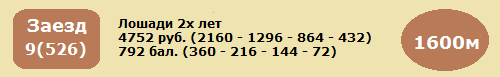 1  АГЕНТ - гн.жер.ам. (Тайм Тротпикс - Аргентина)      В.Я.Панченко(в аренде у ООО "Поворот В.П.")      2.19,8      [365дн. 9: 0 1 1 1]     7 т/о   1к И.Д.МИХАЙЛОВИЧ29.09.13  488  2.19,8(6)           И.Д.Михайлович              ГАВАНА ЛОК 2.16,915.09.13  463  2.21,0(3)           И.Д.Михайлович               Фраза Лок 2.16,425.08.13  411  2.21,5(8)           И.Д.Михайлович              Донвар Лок 2.06,411.08.13  381  снят                                     28.07.13  352  2.21,8(5)           И.Д.Михайлович                   Корби 2.15,7_______________________________________________________2  ФИНТ - т-гн.жер.рус. (Фор Стронг Виндс - Фахра)      В.Ф.Береславского (р.в Чесменском к-з)      2.23,6      [365дн. 9: 0 2 0 1]     28 т/о  Мн С.М.ПУПКО06.10.13  499  2.23,6(8)           С.М.Пупко                  Милая Берта 2.10,022.09.13  478  2.29,9(7)           С.К.Ксенофонтов                Олимпия 2.14,708.09.13  448  2.29,8(2)           С.К.Ксенофонтов                Галерея 2.26,718.08.13  397  2.32,8(2)           С.К.Ксенофонтов          Помпея Кантри 2.22,904.08.13  377  2.33,8(6)           С.К.Ксенофонтов                 Связка 2.21,8_______________________________________________________3  ГАЛЕРЕЯ - гн.коб.рус. (Медоубрэнч Лоу - Галатея)      ОАО "Московский конзавод N1"      2.20,9      [365дн. 9: 1 1 0 0]     28 т/о  Мн С.К.КСЕНОФОНТОВ29.09.13  488  2.20,9(7)           С.К.Ксенофонтов             ГАВАНА ЛОК 2.16,908.09.13  448  2.26,7(1)           И.В.Коломеец                   Галерея 2.26,718.08.13  408  2.28,0(8)           И.В.Коломеец              Детектор Лжи 2.18,904.08.13  377  2.23,0(2)           И.В.Коломеец                    Связка 2.21,814.07.13  329  2.21,9(5)           И.В.Коломеец             Сильвиа Бунга 2.14,6_______________________________________________________4  ПОМПЕЯ КАНТРИ - гн.коб.рус. (Принсли Вертуе - Парча)      А.В.Зверева (р.у И.С.Кондрашевой)      2.17,3      [365дн. 6: 1 1 0 0]     1 т/о   2к А.К.ФЕДОРЕНКОВ29.09.13  488  2.17,3(2)           В.М.Пупко                   ГАВАНА ЛОК 2.16,908.09.13  438  2.20,1(5)           А.К.Федоренков                   Баффи 2.15,718.08.13  397  2.22,9(1)           А.К.Федоренков           Помпея Кантри 2.22,928.07.13  352  2.30,4(8)           А.К.Федоренков                   Корби 2.15,713.07.13  323  2.30,2(7)           А.К.Федоренков                   Десна 2.11,9_______________________________________________________5  ДЕФИС - т.-гн.жер.ам. (Фронд - Дон'т Джадж Ми)      Э.И.Мордуховича  Н.А.Хайленко (р.у В.С.Аверина)      2.18,3      [365дн. 7: 0 1 2 2]     1 т/о   2к В.В.ЮШИН29.09.13  488  2.18,3(3)           В.В.Юшин                    ГАВАНА ЛОК 2.16,915.09.13  463  2.23,8(4)           В.В.Юшин                     Фраза Лок 2.16,401.09.13  433  2.28,2(6)           В.В.Юшин                   Везувий Лок 2.22,604.08.13  376  2.24,8(2)           В.В.Юшин                   Полонез Лок 2.18,814.07.13  329  2.19,6(3)           В.М.Пупко                Сильвиа Бунга 2.14,6_______________________________________________________6  ДЕТЕКТОР ЛЖИ - гн.жер.ам. (Кобра Лобелл - Другая Правда)      А.В.Шокан (ОАО "ПКЗ им.В.И.Чапаева")		      2.16,2      [365дн. 10: 1 1 2 2]    18 т/о  Мн Ю.В.ЧЕФРАНОВ06.10.13  499  2.18,6(4)           Ю.В.Чефранов               Милая Берта 2.10,022.09.13  478  2.18,9(4)           Ю.В.Чефранов                   Олимпия 2.14,708.09.13  438  2.16,2(3)           Ю.В.Чефранов                     Баффи 2.15,718.08.13  408  2.18,9(1)           Ю.В.Чефранов              Детектор Лжи 2.18,928.07.13  357  2.16,9(5)           Ю.В.Чефранов                Донвар Лок 2.11,2_______________________________________________________7  ДОНТ ГАНОВЕР - гн.коб.ам. (Бродвей Холл - Дринк Н Драйв)      ООО "Еланский к-з" (р.в США)      2.20,0      [365дн. 1: 0 0 0 0]     12 т/о  Мн С.А.МАТВЕЕВ06.10.13  499  2.20,0(6)           С.А.Матвеев                Милая Берта 2.10,022.09.13  464  2.20,1(1)кв.        С.А.Матвеев01.09.13  420  2.29,6(2)кв.        В.С.Матвеев26.05.13  205  2.44,2(5)кв.        И.Ю.Куцё_______________________________________________________8  ПЕРРИ ВОН БИ - вор.жер.ам. (Глайдмастер - Гив Н Тэйк)      ООО "Еланский к-з" (р.в США)      2.16,4      [365дн. 1: 0 0 0 0]     12 т/о   В.С.МАТВЕЕВ06.10.13  499  2.20,3(7)           В.С.Матвеев                Милая Берта 2.10,015.09.13  450  2.16,4(1)кв.        В.С.Матвеев18.08.13  396  2.25,3(1)кв.        В.С.Матвеев26.05.13  205  2.38,8(1)кв.        С.А.Матвеев_______________________________________________________9  СУПЕР ЛИЗА СТАР - гн.коб.ам. (Солид Оак - Саммер Лиза)      А.А.Кадеева 		      2.11,6      [365дн. 5: 1 4 0 0]     8 т/о   Мн А.Г.НЕСЯЕВ06.10.13  499  2.11,6(2)           А.Г.Несяев                 Милая Берта 2.10,029.09.13  481  2.20,3(1)кв.        А.Г.Несяев01.09.13  425  2.17,7(2)           А.Н.Дурнопьянов          Попутчица 2-я 2.14,618.08.13  398  2.13,0(2)           А.Н.Дурнопьянов                  Десна 2.12,804.08.13  374  2.13,7(2)           А.Н.Дурнопьянов              Чипполино 2.10,3_______________________________________________________10  ДОНВАР ЛОК - гн.жер.фр. (Нагло - Джахилл Хорнлайн)      А.Ф.Кнорр и В.С.Толстопятова (р.в Локотском к-з)      2.06,4      [365дн. 9: 6 2 1 0]     5 т/о   Мн В.К.ТАНИШИН22.09.13  473  2.09,0(1)           Л.В.Танишина                Донвар Лок 2.09,025.08.13  411  2.06,4(1)           В.К.Танишин                 Донвар Лок 2.06,411.08.13  381  2.08,1(2)           В.К.Танишин             Гуд Фо Бизнесс 2.05,728.07.13  357  2.11,2(1)           В.К.Танишин                 Донвар Лок 2.11,213.07.13  319  2.09,3(3)           В.К.Танишин                Милая Берта 2.07,8_______________________________________________________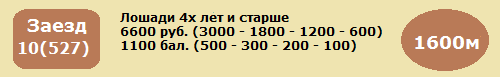 1  БУРБОН ЛОК - гн.жер.фр. (Брэнди Ди Фиори - Бандана ОМ      А.Ф.Кнорр и В.С.Толстопятова (р.в Локотском к-з)      2.07,3      [365дн. 10: 0 0 1 0]    5 т/о   Мн Л.В.ТАНИШИНА22.09.13  472  2.43,4(14)пр.       Х.Йохансон                       Локон 2.03,922.09.13  467  2.10,9(10)          С.Линд-Холм                      Локон 2.05,101.09.13  429  2.14,7(8)пр.        Л.В.Танишина                     Фаянс 2.10,218.08.13  406  снят                                            28.07.13  361  2.09,9(8)           Л.В.Танишина                   Нельсон 2.04,9_______________________________________________________2  ВЫБОР - гн.жер.ам. (Бладсток'с Майк - Вики)      В.А.Абрамова (р.у В.С.Аверина и В.А.Постакухина)      2.08,1      [365дн. 10: 2 1 1 1]    33 т/о  Мн Ю.К.РЕПИН15.09.13  461  2.09,4(4)           Ю.К.Репин                       Уэмбли 2.04,501.09.13  429  2.15,6(9)           Ю.К.Репин                        Фаянс 2.10,204.08.13  371  2.12,5(5)           Ю.К.Репин              Беттервенчекерс 1.58,221.07.13  340  2.16,4(10)          Ю.К.Репин                    Чанша "Ч" 2.07,223.06.13  273  2.13,7(4)кв.        С.Д.Гаврилов_______________________________________________________3  КАЛИФ - рыж.жер.ам. (Классик Фото - Курия)      А.И.Злобина (в аренде у к-з "Глушинка")      2.05,2      [365дн. 18: 0 1 0 3]    10 т/о  1к И.Ф.ЗИМИНА22.09.13  472  2.07,8(7)           М.Иммо                           Локон 2.03,922.09.13  467  2.08,2(6)           М.Биасуззи                       Локон 2.05,108.09.13  441  2.08,4(4)           А.С.Козлов                    Распутин 2.05,118.08.13  399  снят                                          04.08.13  371  2.04,5(8)н.х.       А.С.Козлов             Беттервенчекерс 1.58,2_______________________________________________________4  СВОБОДНАЯ - гн.коб.рус. (Беди Беди - Свобода)      Ю.И.Кашковской      2.03,7      [365дн. 16: 0 1 2 4]    20 т/о  Мн Ю.И.КАШКОВСКАЯ22.09.13  472  2.06,7(6)           М.Биасуззи                       Локон 2.03,922.09.13  467  2.08,7(9)           М.Иммо                           Локон 2.05,101.09.13  426  3.26,2(6)           А.П.Гришин                   Андромеда 3.19,418.08.13  399  2.24,6(4)           Ю.И.Кашковская            Шарм Галакси 2.23,504.08.13  367  2.07,7(7)           С.Л.Ярамышев                 Андромеда 2.03,2_______________________________________________________5  ТИНА ДЕ ВЕС - т-гн.коб.фр.р.2007 г.(Астинг - Мадам Мари)      Е.Е.Бирюкова и Д.А.Поляченко (р.во Франции)	      2.01,8      [365дн. 6: 2 2 1 0]   15 т/о  2к Ю.Ю.ДРОБЫШЕВСКАЯ13.10.13  512  2.04,5(1)           Ю.Ю.Дробышевская           Тина Де Вес 2.04,515.09.13  454  4.20,4(2)           Ю.Ю.Дробышевская     Танана Ривельер 4.19,208.09.13  444  2.01,8(1)           Ю.Ю.Дробышевская           Тина Де Вес 2.01,825.08.13  409  2.03,5(2)           Ю.Ю.Дробышевская      Веселый Роджер 2.03,511.08.13  382  2.02,6(6)           Ю.Ю.Дробышевская       Танана Ривельер 1.59,1_______________________________________________________6  ФАЯНС - вор.жер.ам. (Форпик - Сафари)      С.В.Мешкова (р.у М.В.Перова)      2.00,8      [365дн. 18: 1 3 4 4]    19 т/о  Мн И.Л.КИСЕЛЕВ15.09.13  459  3.13,3(6)           И.Л.Киселев                 Плутон Лок 3.08,801.09.13  429  2.10,2(1)           И.Л.Киселев                      Фаянс 2.10,218.08.13  399  2.24,0(2)           И.В.Серик                 Шарм Галакси 2.23,504.08.13  370  2.03,1(7)           Л.В.Киселев                  Бриджтаун 2.00,828.07.13  354  2.03,2(4)           И.Л.Киселев                     Уэмбли 2.01,4_______________________________________________________7  ВОЛОНТЕР ЛОК - гн.жер.рус. (Ланкастер Ом - Викторина)      China Horse International Holdings(р.в Локотском к-з)      2.02,3      [365дн. 5: 0 0 0 2]     2 т/о   3к О.И.ПРИПАДЧЕВ15.09.13  461  2.09,4(5)           К.А.Соколова                    Уэмбли 2.04,501.09.13  419  снят18.08.13  395  2.09,1(2)кв.        К.А.Соколова29.06.13  297  снят                                           29.06.13  292  2.09,7(6)           Р.А.Габдрашитов             Лафет Фэйл 2.01,7_______________________________________________________8  ПОЛТАВЕЦ - гн.жер.рус.р.2008 г. (Лиссабон - Полтавка СИН)      Н.А.Пыркина (р.у В.Я.Панченко)      1.59,2      [365дн. 6: 0 0 3 0]     6 т/о   Мн М.В.КОЗЛОВ29.09.13  485  2.03,6(3)           М.В.Козлов                      УЭМБЛИ 2.02,415.09.13  457  2.07,9(6)           М.В.Козлов                       Гранд 2.03,301.09.13  419  2.11,7(1)кв.        М.В.Козлов13.07.13  322  3.10,9(5)пр.        М.В.Козлов             Танана Ривельер 3.06,529.06.13  288  2.16,4(8)л.сб.      М.В.Козлов             Танана Ривельер 2.02,7_______________________________________________________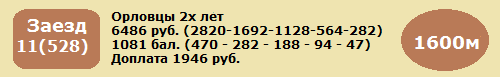 1  КАНДАГАР - сер.жер. (Дротик - Камча)      ООО "Серп" (р.в Пермском к-з)	      2.17,4      [365дн. 8: 0 0 1 1]     11 т/о  3к Д.В.ЯКОВЛЕВ06.10.13  493  2.17,4(3)           Д.В.Яковлев                  Жар Птица 2.16,822.09.13  466  2.18,1(4)           Д.В.Яковлев                      Липса 2.14,108.09.13  439  2.21,2(10)          Д.В.Яковлев                   Кедровка 2.13,901.09.13  421  2.28,0(9)           М.Ф.Попков                      Жоржеп 2.19,011.08.13  380  2.20,9(6)           Д.В.Яковлев                    Изразец 2.12,3_______________________________________________________2  ГРОМКИЙ - сер.жер. (Кокбар - Геральдика)      С.А.Еремеева      2.18,8      [365дн. 8: 0 1 1 0]     18 т/о  Мн Ю.В.ЧЕФРАНОВ06.10.13  493  2.18,8(5)           Ю.В.Чефранов                 Жар Птица 2.16,815.09.13  458  2.31,4(11)л.сб.     Ю.В.Чефранов                 Красавица 2.13,804.08.13  375  2.21,1(10)          И.В.Коломеец                      Финн 2.10,221.07.13  345  2.24,2(5)           С.М.Пупко                        Лилия 2.21,523.06.13  284  3.32,1(5)           И.В.Коломеец                   Изразец 3.26,3_______________________________________________________3  ПЛИТНЯК - сер.жер. (Ковбой - Плитка)      В.Я.Панченко (р.в Пермском к-з)      2.12,6      [365дн. 8: 0 0 2 2]     21 т/о  Мн А.В.ТРУТНЕВ29.09.13  484  2.14,3(3)           В.В.Бурулев                    ПОЛЕВИК 2.13,715.09.13  458  2.17,0(5)           В.В.Бурулев                  Красавица 2.13,801.09.13  421  2.20,7(4)           В.В.Бурулев                     Жоржеп 2.19,011.08.13  380  2.12,6(3)           В.В.Бурулев                    Изразец 2.12,328.07.13  346  2.19,6(4)кв.        В.В.Бурулев_______________________________________________________4  ПАРУСНИК - гн.жер. (Никотин - Поклажа)      А.Е.Калиненкова (р.в Хреновском к-з)      2.19,0      [365дн. 8: 0 1 1 0]     22 т/о  2к С.И.БУЛАНОВ29.09.13  484  2.19,0(9)           С.И.Буланов                    ПОЛЕВИК 2.13,715.09.13  458  2.22,3(8)           С.И.Буланов                  Красавица 2.13,801.09.13  421  2.24,6(7)           С.И.Буланов                     Жоржеп 2.19,011.08.13  380  2.21,6(7)           С.И.Буланов                    Изразец 2.12,321.07.13  345  2.21,9(3)           С.И.Буланов                      Лилия 2.21,5_______________________________________________________5  КИЯ - сер.коб.(Император - Ковбойка)      Московского к-з (в аренде у А.П.Гришина)      2.17,5      [365дн. 15: 1 1 1 4]    20 т/о  2к В.П.ГРИШИН29.09.13  484  2.18,4(8)           В.П.Гришин                     ПОЛЕВИК 2.13,708.09.13  439  2.28,9(13)л.сб.     А.П.Гришин                    Кедровка 2.13,913.07.13  318  2.17,5(5)           В.П.Гришин                    Мушкетер 2.12,323.06.13  284  3.29,0(4)           В.П.Гришин                     Изразец 3.26,316.06.13  272  снята                                              _______________________________________________________6  КИНЕТИКА - гн.коб. (Никотин - Киприда)      Хреновского к-з      2.13,7      [365дн. 24: 2 1 2 1]    21 т/о  2к Е.Ю.ОСИПОВ29.09.13  484  2.16,8(6)           Е.Л.Ионова                     ПОЛЕВИК 2.13,715.09.13  458  2.20,1(7)           Е.Ю.Осипов                   Красавица 2.13,808.09.13  439  2.20,5(9)           Е.Ю.Осипов                    Кедровка 2.13,901.09.13  430  2.19,2(5)           Е.Ю.Осипов                    Мушкетер 2.17,118.08.13  404  2.15,4(7)           Е.Ю.Осипов                     Белизна 2.07,3_______________________________________________________7  КРУИЗ - сер.жер. (Император - Капризная)      ООО"Поворот В.П." (р.в Московском к-з)      2.13,9      [365дн. 13: 1 4 1 2]    13 т/о  2к Д.Н.НИКОЛИН06.10.13  493  2.18,8(4)           Д.Н.Николин                  Жар Птица 2.16,818.08.13  395  2.24,0(7)кв.        А.В.Трутнев01.06.13  228  2.18,4(5)           А.В.Трутнев                    Белизна 2.10,115.05.13  184  2.13,9(2)           А.В.Трутнев                  Пинг Понг 2.13,905.05.13  150  2.20,1(2)           А.В.Трутнев                  Волшебник 2.19,1_______________________________________________________8  КУПОНА - кр.-сер.коб.(Поборник - Катальпа)      Чесменского к-з (в аренде у В.А.Шеховцова)      2.13,5      [365дн. 26: 0 1 4 2]    31 т/о  2к О.В.ШЕХОВЦОВА22.09.13  466  2.25,3(8)           О.В.Шеховцова                    Липса 2.14,108.09.13  439  2.16,2(5)           О.В.Шеховцова                 Кедровка 2.13,901.09.13  430  2.20,0(6)           О.В.Шеховцова                 Мушкетер 2.17,118.08.13  404  2.19,9(9)           О.В.Шеховцова                  Белизна 2.07,311.08.13  390  2.13,5(4)           О.В.Шеховцова                    Готик 2.09,1_______________________________________________________9  КАНОНИР - кр.-сер.жер. (Император - Кассия)      Есиповой и Есипова (р.в Московском к-з)      2.13,0      [365дн. 13: 2 1 2 1]    34 т/о  Мн И.Л.КИСЕЛЕВ06.10.13  493  2.20,9(6)           И.Л.Киселев                  Жар Птица 2.16,815.09.13  458  2.15,2(4)           И.Л.Киселев                  Красавица 2.13,801.09.13  423  2.18,5(6)           А.Ю.Карпова                    Полевик 2.14,621.07.13  341  2.17,8(3)           А.Ю.Карпова                       Блок 2.13,607.07.13  308  2.15,9(6)           А.Ю.Карпова                       Блок 2.11,4_______________________________________________________10  ЖОРЖЕП - вор.жер. (Попугай - Жерминаль)      Алтайского к-з      2.18,1      [365дн. 16: 2 2 2 1]    23 т/о  2к С.Д.ГАВРИЛОВ15.09.13  458  2.30,7(10)          С.Д.Гаврилов                 Красавица 2.13,801.09.13  421  2.19,0(1)           С.Д.Гаврилов                    Жоржеп 2.19,011.08.13  380  2.34,7(8)           С.Д.Гаврилов                   Изразец 2.12,328.07.13  356  2.20,3(10)          В.В.Сучков                       Готик 2.12,407.07.13  308  2.18,9(8)           С.Д.Гаврилов                      Блок 2.11,4_______________________________________________________11  ПИНГ ПОНГ - сер.жер. (Пекрит - Пелапона)      ООО"Вудвилль" и А.Ф.Кнорр (р.в Хреновском к-з)      2.13,1      [365дн. 9: 1 0 3 1]     8 т/о   Мн А.Г.НЕСЯЕВ18.08.13  404  2.15,2(6)           А.Г.Несяев                     Белизна 2.07,307.07.13  308  2.13,4(3)           А.Г.Несяев                        Блок 2.11,409.06.13  247  2.13,1(4)           А.Г.Несяев                       Готик 2.08,215.05.13  184  2.13,9(1)           И.Л.Киселев                  Пинг Понг 2.13,917.02.13  83    2.24,2(3)           И.Л.Киселев                  Кинетика 2.22,8_______________________________________________________12  ВОЛШЕБНИК - сер.жер. (Шалун - Ваза)      А.А.Казакова (р.в Дубровском к-з)      2.15,1      [365дн. 10: 2 2 2 0]    14 т/о  Мн Я.С.ЛОГВИН22.09.13  466  2.17,6(3)           Я.С.Логвин                       Липса 2.14,108.09.13  439  2.19,1(7)           Я.С.Логвин                    Кедровка 2.13,901.09.13  421  2.19,1(2)           Я.С.Логвин                      Жоржеп 2.19,011.08.13  390  2.17,2(8)           Я.С.Логвин                       Готик 2.09,128.07.13  356  2.15,8(3)           Я.С.Логвин                       Готик 2.12,4_______________________________________________________13  ИЗРАЗЕЦ - гн.жер. (Попугай - Ильфа)      Алтайского к-з      2.12,3      [365дн. 13: 2 3 1 3]    23 т/о  Мн В.В.СУЧКОВ29.09.13  484  2.14,2(2)           В.В.Сучков                     ПОЛЕВИК 2.13,715.09.13  458  2.14,7(2)           В.В.Сучков                   Красавица 2.13,801.09.13  430  2.18,5(4)           В.В.Сучков                    Мушкетер 2.17,111.08.13  380  2.12,3(1)           В.В.Сучков                     Изразец 2.12,313.07.13  318  2.17,5(4)           В.В.Сучков                    Мушкетер 2.12,3_______________________________________________________14  БЕЛИЗНА - сер.коб. (Император - Белоснежка)      ООО"ЕВРОСТАР" (р.в Московском к-з)      2.07,3      [365дн. 15: 3 4 0 2]    12 т/о  Мн С.А.МАТВЕЕВ18.08.13  404  2.07,3(1)           Л.В.Киселев                    Белизна 2.07,328.07.13  353  3.14,1(1)           Л.В.Киселев                    Белизна 3.14,107.07.13  306  2.09,5(2)           Л.В.Киселев23.06.13  277  2.08,2(4)           И.Л.Киселев                     Гильза 2.04,801.06.13  228  2.10,1(1)           Л.В.Киселев                    Белизна 2.10,1_______________________________________________________,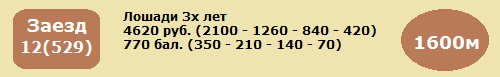 1  БАЛКАНКА - вор.коб.рус.(Беди Беди - Лезгинка)      Ю.И.Кашковской (р.в "АВТОДОРМЕХ-КОМПЛЕКС")      2.10,4      [365дн. 13: 1 1 0 3]    20 т/о  Мн Ю.И.КАШКОВСКАЯ25.08.13  418  2.18,3(5)           Ю.И.Кашковская         Бедфорд Гановер 2.06,811.08.13  386  2.31,7(10)          Ю.И.Кашковская         Бедфорд Гановер 2.06,928.07.13  362  2.10,4(6)           Ю.И.Кашковская           Фауст Гановер 2.00,507.07.13  305  2.13,8(6)           Ю.И.Кашковская             Вильсон Лок 2.09,709.06.13  248  2.16,6(2)           Ю.И.Кашковская                 Коралия 2.14,5_______________________________________________________2  ЛАСКА - гн.коб.ам. (Санд Вик - Лори)      А.И.Злобина (в аренде у ООО "к-з Глушинка")      2.11,8      [365дн. 13: 2 0 1 3]    10 т/о  3к Н.В.КАРПОВА06.10.13  492  2.15,4(4)           И.Ф.Зимина                   Флора Лок 2.14,929.09.13  483  2.11,8(3)           В.И.Егоров                      ФЛОКСА 2.09,904.08.13  365  2.13,1(5)           В.И.Егоров                   Барби Лок 2.09,221.07.13  344  2.25,1(10)          И.Ф.Зимина                    Деми Мур 2.17,307.07.13  305  2.22,3(9)           И.Ф.Зимина                 Вильсон Лок 2.09,7_______________________________________________________3  ЭЛЕГАНТ ЛОК - т-гн.жер.рус.(Эллисон Хэллоу-Гермиона)      А.Ф.Кнорра и В.С.Толстопятова (р.в Локотском к-з)      2.09,4      [365дн. 12: 2 1 1 2]    5 т/о   Мн Л.В.ТАНИШИНА06.10.13  492  2.15,3(2)           Л.В.Танишина                 Флора Лок 2.14,915.09.13  456  2.14,2(4)           Л.В.Танишина                   Диамант 2.10,501.09.13  428  2.17,8(5)           Л.В.Танишина                   Диамант 2.13,611.08.13  378  2.21,0(4)кв.        Л.В.Танишина22.05.13  201  2.21,2(7)           Л.В.Танишина                Песняр Лок 2.11,7_______________________________________________________4  ВАЛЬКИРИЯ ЛОК - гн.коб.рус. (Куатре Жульет - Возможная)      Локотского к-з      2.13,1      [365дн. 10: 2 2 1 1]    23 т/о  Мн В.В.СУЧКОВ06.10.13  500  2.18,8(9)           В.В.Сучков                Бонсаи Линди 2.03,822.09.13  475  2.13,1(5)           В.В.Сучков                 Динамит "Ч" 2.04,318.08.13  407  2.13,2(2)           В.В.Сучков                     Диамант 2.06,411.08.13  391  снята                                       07.07.13  305  2.14,7(7)           В.В.Сучков                 Вильсон Лок 2.09,7_______________________________________________________5  ФЛОРА ЛОК - рыж.коб.рус.(Реал Лидер-Фреска)      Локотского к-з (в аренде у Г.В.Абрамсон)      2.11,9      [365дн. 21: 1 3 1 5]    19 т/о  Мн И.Л.КИСЕЛЕВ06.10.13  492  2.14,9(1)           И.Л.Киселев                  Флора Лок 2.14,922.09.13  470  2.15,1(4)           С.Клитенхоф                    Коралия 2.12,708.09.13  446  2.12,0(4)           А.Ю.Карпова                  Висла Лок 2.10,325.08.13  417  2.11,9(4)           А.Ю.Карпова                Лексика Лок 2.11,011.08.13  386  2.16,4(7)           В.С.Макаров            Бедфорд Гановер 2.06,9_______________________________________________________6  АНГАРА - гн.коб.рус. (НьюкИт Фредди-Амазонка)      С.В.Мешкова      2.10,3      [365дн. 16: 1 3 2 1]    19 т/о  Н.А.ЛУКАСЕВИЧ22.09.13  470  2.14,2(3)           С.Л.Ярамышев                   Коралия 2.12,715.09.13  456  2.15,2(6)           Н.А.Лукасевич                  Диамант 2.10,501.09.13  428  2.15,2(2)           Н.А.Лукасевич                  Диамант 2.13,611.08.13  386  2.10,3(6)           Н.А.Лукасевич          Бедфорд Гановер 2.06,928.07.13  346  2.15,5(1)кв.        И.Л.Киселев_______________________________________________________7  ВИЛЬСОН ЛОК - т.-гн.жер.рус. (Нот Дистурб - Вегетация)      В.А.Хорошкина и Д.Ю.Марченко (р.в Локотском к-з)      2.06,7      [365дн. 21: 1 3 3 3]    2 т/о   Мн Р.А.ГАБДРАШИТОВ06.10.13  500  2.06,7(3)           Р.А.Габдрашитов           Бонсаи Линди 2.03,829.09.13  487  2.09,5(4)           Р.А.Габдрашитов              РУБИН ДИД 2.07,915.09.13  462  2.08,4(2)           Р.А.Габдрашитов           Пластика Лок 2.08,408.09.13  440  3.17,9(5)           Р.А.Габдрашитов        Бедфорд Гановер 3.14,325.08.13  418  2.14,2(4)           Р.А.Габдрашитов        Бедфорд Гановер 2.06,8_______________________________________________________8  ГРАППА - св.-гн.коб.рус. (Пауэр Ту Чарм - Горгона)      ООО "Прилепский ПКЗ"      2.10,6 Рам  [365дн. 1: 0 1 0 0]        Мн И.В.ЧУГУНОВ25.08.13  417  2.11,8(2)           И.В.Чугунов                Лексика Лок 2.11,0_______________________________________________________